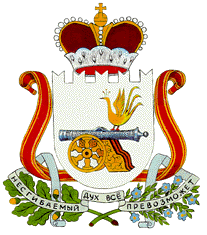 СОВЕТ ДЕПУТАТОВ БАРСУКОВСКОГО СЕЛЬСКОГО ПОСЕЛЕНИЯМОНАСТЫРЩИНСКОГО РАЙОНА СМОЛЕНСКОЙ ОБЛАСТИРЕШЕНИЕот  25 декабря 2019  года         № 32Об утверждении Положения о порядке принятия вБарсуковском сельском поселенииМонастырщинского района Смоленской областирешения о применении к лицу, замещающему муниципальную должность, мер ответственности, указанных в части 7.3-1 статьи 40 Федерального закона«Об общих принципах организации местного самоуправления в Российской Федерации»В соответствии с частью 7.3-2 статьи 40 Федерального закона от 06.10.2003 № 131-ФЗ «Об общих принципах организации местного самоуправления в Российской Федерации», Законом Смоленской области № 106-з «О порядке принятия в Смоленской области решения о применении к депутату, члену выборного органа местного самоуправления, выборному должностному лицу местного самоуправления мер ответственности, указанных в части 7.3-1 статьи 40 Федерального закона «Об общих принципах организации местного самоуправления в Российской Федерации», Совет депутатов Барсуковского сельского поселения Монастырщинского района Смоленской областиРЕШИЛ:1.Утвердить в Барсуковском сельском поселении Монастырщинского района Смоленской области прилагаемое Положение о порядке принятия решения о применении к лицу, замещающему муниципальную должность (депутату, члену выборного органа местного самоуправления, выборному должностному лицу местного самоуправления), мер ответственности, указанных в части 7.3-1 статьи 40 Федерального закона «Об общих принципах организации местного самоуправления в Российской Федерации».2. Настоящее решение вступает в силу после его официального опубликования в печатном средстве массовой информации «Наш вестник» Барсуковского сельского поселения Монастырщинского района Смоленской области и на официальном сайте Администрации Барсуковского сельского поселения в информационно-телекоммуникационной сети «Интернет» http://barsukci@mail.ru3.Контроль за исполнением настоящего решения оставляю за собой.Глава муниципального образованияБарсуковского сельского поселенияМонастырщинского районаСмоленской области                                                                             Т.В. ПопковаУтверждено РешениемСовета депутатовБарсуковского сельского поселенияМонастырщинского районаСмоленской областиот 25 декабря 2019 года 32ПОЛОЖЕНИЕо порядке принятия в Барсуковском сельском поселении Монастырщинского района Смоленской области решения о применении к лицу, замещающему муниципальную должность, мер ответственности, указанных в части 7.3-1 статьи 40 Федерального закона «Об общих принципах организации местного самоуправления в Российской Федерации»1. Настоящее Положение определяет Порядок процедуры принятия 
в Барсуковском сельском поселении Монастырщинского района Смоленской области решения о применении к лицу, замещающему муниципальную должность, мер ответственности, предусмотренных в части 7.3-1 статьи 40 Федерального закона «Об общих принципах организации местного самоуправления в Российской Федерации».2. К лицу, замещающему муниципальную должность, представившему недостоверные или неполные сведения о своих доходах, расходах, об имуществе и обязательствах имущественного характера, а также сведения о доходах, расходах, об имуществе и обязательствах имущественного характера своих супруги (супруга) и несовершеннолетних детей, если искажение этих сведений является несущественным, могут быть применены следующие меры ответственности:1) предупреждение;2) освобождение депутата, члена выборного органа местного самоуправления от должности в представительном органе муниципального образования, выборном органе местного самоуправления с лишением права занимать должности в представительном органе муниципального образования, выборном органе местного самоуправления до прекращения срока его полномочий;3) освобождение от осуществления полномочий на постоянной основе с лишением права осуществлять полномочия на постоянной основе до прекращения срока его полномочий;4) запрет занимать должности в представительном органе муниципального образования, выборном органе местного самоуправления до прекращения срока его полномочий;5) запрет исполнять полномочия на постоянной основе до прекращения срока его полномочий.3.Основанием для рассмотрения вопроса о применении к лицу, замещающему муниципальную должность в Барсуковском сельском поселении Монастырщинского района Смоленской области мер ответственности, указанных в части 7.3-1 статьи 40 Федерального закона «Об общих принципах организации местного самоуправления в Российской Федерации» (далее – мер ответственности), является  поступившее в Совет депутатов Барсуковского сельского поселения  в соответствии с законодательством Российской Федерации обращение о применении к указанному лицу мер ответственности (далее – обращение).4.Обращение в день поступления регистрируется и передается в Комиссию по противодействию коррупции Барсуковского сельского поселения Монастырщинского района Смоленской области (далее – Комиссия), и рассматривается на  ее заседании.5.Лицо, ответственное за работу по профилактике коррупционных и иных правонарушений, входящее в состав Комиссии (далее – ответственное лицо), в срок не позднее 3 рабочих дней со дня поступления обращения:- письменно уведомляет о содержании поступившего обращения лицо, в отношении которого оно поступило, а также о дате, месте и времени его рассмотрения;- предлагает лицу, в отношении которого поступило обращение, дать письменные пояснения по существу выявленных нарушений, которые будут оглашены при рассмотрении обращения Советом депутатов.                                                                     6. В срок не позднее 10 дней со дня поступления обращения проводится заседание Комиссии.  7.Лицо, замещающее муниципальную должность в Барсуковском сельском поселении Монастырщинского района Смоленской области, в отношении которого поступило обращение, вправе присутствовать на заседании Комиссии при его рассмотрении, о намерении чего он письменно уведомляет председателя Комиссии.8.Заседания Комиссии могут проводиться в отсутствие лица, замещающего муниципальную должность,  в случае:а) если председателю Комиссии не поступило письменное уведомление о намерении лица, замещающего муниципальную должность, лично присутствовать на заседании Комиссии;б) если лицо, замещающее муниципальную должность, намеревающееся лично присутствовать на заседании Комиссии и извещенное о времени и месте его проведения, не явилось на заседание Комиссии.9. Комиссия рассматривает обращение, письменные пояснения лица, замещающего муниципальную должность в Барсуковском сельском поселении Монастырщинского района Смоленской области (в случае если они представлены) и принимает решение о внесении в Совет депутатов  Барсуковского сельского поселения Монастырщинского района Смоленской области предложений о необходимости применения к лицу, замещающему муниципальную должность в Барсуковском сельском поселении Монастырщинского района Смоленской области конкретной меры ответственности, рекомендуемой для применения. 10. Принятое Комиссией решение отражается в протоколе заседания Комиссии, копия которого не позднее 3 рабочих дней со дня заседания Комиссии вместе с обращением, письменными пояснениями лица, замещающего муниципальную должность (в случае если они представлены), передаются в Совет депутатов.11. Вопрос о применении к лицу, замещающему муниципальную должность в Барсуковском сельском поселении Монастырщинского района Смоленской области, меры ответственности включается в повестку дня ближайшего заседания Совета депутатов.12.Решение о применении к лицу, замещающему муниципальную должность в Барсуковском сельском поселении Монастырщинского района Смоленской области, меры ответственности принимается большинством голосов от установленной численности депутатов Совета депутатов и оформляется решением Совета депутатов.13. Решение принимается Советом депутатов не позднее чем через 
30 дней со дня поступления в Совет депутатов обращения,
а если указанное обращение поступило в период между сессиями Совета депутатов, то не позднее, чем через три месяца со дня его поступления в Совет депутатов.14. Лицо, в отношении которого принято решение о применении меры ответственности должно быть ознакомлено с ним в течение 3 дней со дня его принятия под роспись.15. Решение Совета депутатов о применении к лицу, замещающему муниципальную должность в Барсуковском сельском поселении Монастырщинского района Смоленской области, мер ответственности может быть обжаловано данным лицом в порядке, установленном законодательством Российской Федерации.16. Копия решения Совета депутатов о применении к лицу, замещающему муниципальную должность в Барсуковском сельском поселении Монастырщинского района Смоленской области меры ответственности в течение 3 рабочих дней со дня его принятия направляется лицу, направившему обращение.